Приложение к письму Отделения Томск«О проведении опроса населенияпо безопасности финансовых услуг»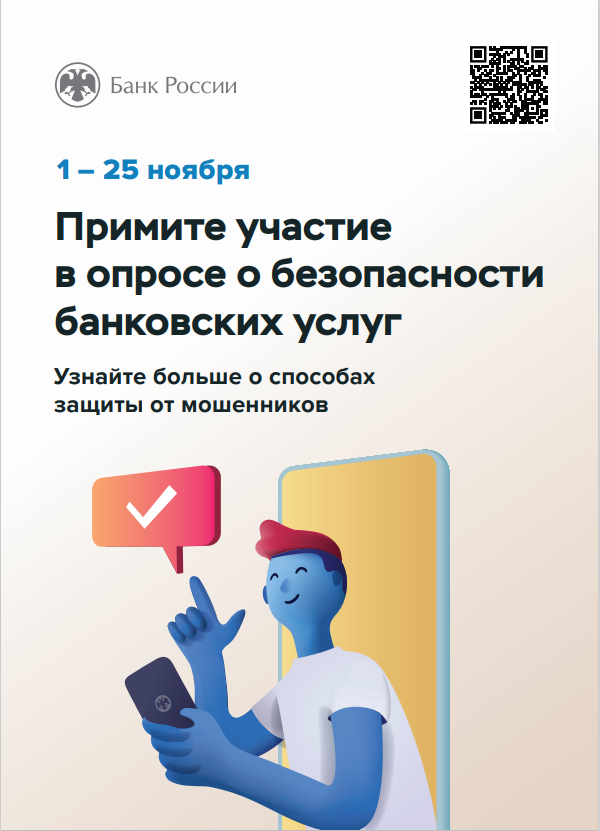 